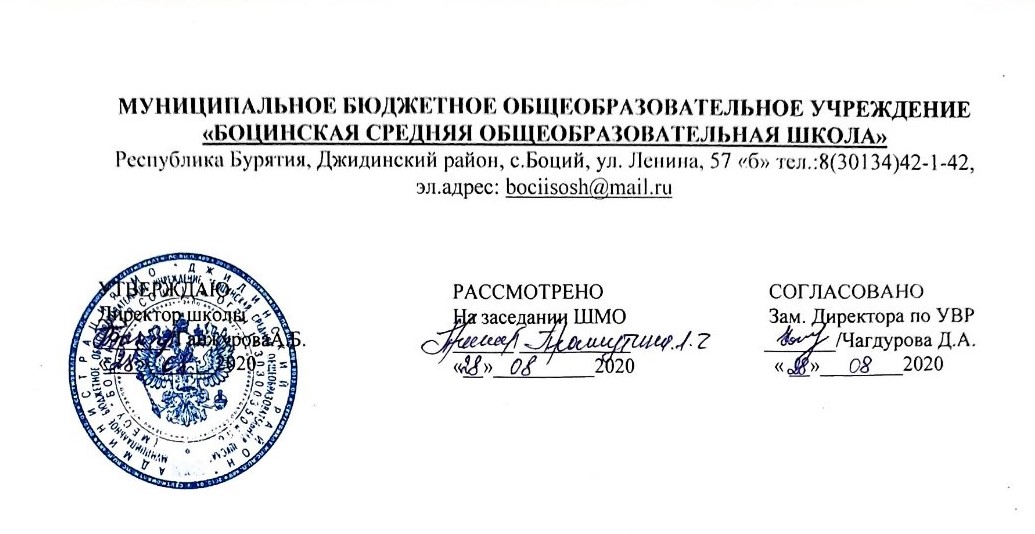 РАБОЧАЯ ПРОГРАММАпо______Математике, 5 класс____________(предмет, класс)175/5(количество часов в год, в неделю)Уханаева Зоя Суруновна(ФИО учителя)____________________учитель математики__________________(должность)Пояснительная запискаРабочая программа по математике составлена на основе: Приказа Министерства образования и науки Российской Федерации от 17.12.2010 г. №1897 «Об утверждении федерального государственного образовательного стандарта основного общего образования».Приказа Министерства образования и науки Российской Федерации от 2917.12.2014 г. №1897 «О внесении изменений в приказ Министерства образования и науки Российской Федерации от 17.12.2010 г. №1897 «Об утверждении федерального государственного образовательного стандарта основного общего образования».Программы по математике в 5 классе  средней  общеобразовательной  школы  по  учебнику:  УМК Мерзляк А.Г., Полонский В.Б., Якир М.С. Математика. 5 класс. [ВЕНТАНА-ГРАФ]Учебного плана МБОУ «Боцинская средняя общеобразовательная школа».Положения о рабочей программе МБОУ «Боцинская средняя общеобразовательная школа».  Данная рабочая программа отражает обязательное для усвоения в основной школе содержание обучения математике и реализует основные идеи стандарта второго поколения для основной школы. Обоснование выбора УМК:Единая методическая концепция УМК Мерзляк А.Г., Полонский В.Б., Якир М.С. создает дидактические условия для преемственности обучения математике в начальной и основной школе и в плане предметного содержания и в способах организации учебной деятельности учащихся. Одним из главных условий, обеспечивающих развитие мышления учащихся в процессе обучения, является постановка проблемных заданий, вызывающих проблемные ситуации. Дифференцированный подход находит отражение в способах организации деятельности, направленной на выполнение различных видов заданий: одни носят проблемный характер, другие выполняются с использованием различных моделей - вербальной, графической, схематической. Учебник представляет собой систему задач, нацеленных на развитие мышления, в процессе которых школьники усваивают знания, умения и навыки и овладевают способами познавательной деятельности. Программой предусмотрено:• контрольных работ за год – 10.Планируемый уровень подготовки обучающихся: базовый.Ожидаемый результат изучения курса – знания, умения, опыт, необходимые для построения индивидуальной образовательной траектории в школе и успешной профессиональной карьеры по ее окончании.Планируемые результаты изучения учебного предметаВ результате освоения курса математики 5 класса учащиеся должны овладеть следующими знаниями, умениями и навыками.Личностным результатом изучения предмета является формирование следующих умений и качеств:представление о математической науке как сфере человеческой деятельности, о ее значимости в развитии цивилизации;креативность мышления, инициатива, находчивость, активность при решении математических задачМетапредметным результатом изучения курса является формирование универсальных учебных действий (УУД).Регулятивные УУД:самостоятельно обнаруживать и формулировать учебную проблему, определять цель УД;выдвигать версии решения проблемы, осознавать (и интерпретировать в случае необходимости) конечный результат, выбирать средства достижения цели из предложенных, а также искать их самостоятельно;составлять (индивидуально или в группе) план решения проблемы (выполнения проекта);работая по плану, сверять свои действия с целью и при необходимости исправлять ошибки самостоятельно (в том числе и корректировать план);в диалоге с учителем совершенствовать самостоятельно выбранные критерии оценки.Познавательные УУД:проводить наблюдение и эксперимент под руководством учителя;осуществлять расширенный поиск информации с использованием ресурсов библиотек и Интернета;создавать и преобразовывать модели и схемы для решения задач;осуществлять выбор наиболее эффективных способов решения задач в зависимости от конкретных условий;анализировать, сравнивать, классифицировать и обобщать факты и явления;давать определения понятиям.Коммуникативные УУД:- самостоятельно организовывать учебное взаимодействие в группе (определять общие цели, договариваться друг с другом и т. д.);в дискуссии уметь выдвинуть аргументы и контраргументы;учиться критично относиться к своему мнению, с достоинством признавать ошибочность своего мнения и корректировать его;понимая позицию другого, различать в его речи: мнение (точку зрения), доказательство (аргументы), факты (гипотезы, аксиомы, теории);уметь взглянуть на ситуацию с иной позиции и договариваться с людьми иных позиций.Предметным результатом изучения курса является сформированность следующих умений.Предметная область «Арифметика»:Выполнять устно арифметические действия: сложение и вычитание двузначных чисел и десятичных дробей с двумя знаками, умножение однозначных чисел, однозначного на двузначное число, деление на однозначное число, десятичной дроби с двумя знаками на однозначное число; сложение и вычитание обыкновенных дробей с однозначными числителями и знаменателями; умножение и деление обыкновенной дроби с однозначным числителем и знаменателем на натуральное число;переходить от одной формы записи чисел к другой, представлять десятичную дробь в виде обыкновенной и в простейших случаях обыкновенную — в виде десятичной, проценты — в виде дроби и дробь — в виде процентов;находить значения числовых выражений, содержащих целые числа и десятичные дроби; обыкновенные дроби и смешанные числа;округлять целые и десятичные дроби, выполнять оценку числовых выражений;пользоваться основными единицами длины, массы, времени, скорости, площади, объема; переводить одни единицы измерения в другие;решать текстовые задачи, включая задачи, связанные с дробями и процентами.Использовать приобретенные знания и умения в практической деятельности и повседневной жизни для:решения несложных практических расчетных задач, в том числе с использованием при необходимости справочных материалов, калькулятора;устной прикидки и оценки результата вычислений; проверки результата вычисления с использованием различных приемов;интерпретации результатов решения задач с учетом ограничений, связанных с реальными свойствами рассматриваемых процессов и явлений.Предметная область «Алгебра»:переводить условия задачи на математический язык;использовать методы работы с простейшими математическими моделями;осуществлять в выражениях и формулах числовые подстановки и выполнять соответствующие вычисления;изображать числа точками на координатном луче;определять координаты точки на координатном луче;составлять буквенные выражения и формулы по условиям задач; осуществлять в выражениях и формулах числовые подстановки и выполнять соответствующие вычисления;решать текстовые задачи алгебраическим методом.Использовать приобретенные знания и умения в практической деятельности и повседневной жизни для:выполнения расчетов по формулам, составления формул, выражающих зависимости между реальными величинами.Предметная область «Геометрия»пользоваться геометрическим языком для описания предметов окружающего мира;распознавать геометрические фигуры, различать их взаимное расположение;изображать геометрические фигуры, распознавать на чертежах, моделях и в окружающей обстановке основные пространственные тела, изображать их;в простейших случаях строить развертки пространственных тел;вычислять площади, периметры, объемы простейших геометрических фигур (тел) по формулам.Использовать приобретенные знания и умения в практической деятельности и повседневной жизни для:решения несложных геометрических задач, связанных с нахождением изученных геометрических величин (используя при необходимости справочники и технические средства);построений геометрическими инструментами (линейка, угольник, циркуль, транспортир).Содержание учебного предмета Натуральные числа (20 часов) Ряд натуральных чисел. Цифры. Десятичная запись натуральных чисел. Отрезок.Длина отрезка.Ломаная.Плоскость. Прямая. Луч. Шкала. Координатный луч. Сравнение натуральных чисел. Сложение и вычитание натуральных чисел (33 часа)Сложение натуральных чисел. Свойства сложения. Вычитание натуральных чисел.Числовые и буквенные выражения.Формулы. Уравнение. Угол. Обозначение углов.Виды углов. Измерение углов. Многоугольники. Равные фигуры. Треугольник и его виды. Прямоугольник. Ось симметрии фигуры. Умножение и деление натуральных чисел (37 часов)Умножение. Переместительное свойство умножения. Сочетательное и распределительное свойство умножения. Деление. Деление с остатком. Степень числа. Площадь. Площадь прямоугольника. Прямоугольный параллелепипед. Пирамида. Объем прямоугольного параллелепипеда.Комбинаторные задачи.Обыкновенные дроби (18 часов)Понятие обыкновенной дроби.Правильные и неправильные дроби. Сравнение дробей. Сложение и вычитание дробей с одинаковыми знаменателями. Дроби и деление натуральных чисел. Смешанные числа.Десятичные дроби (48 часов)Представление о десятичных дробях. Сравнение десятичных дробей. Округление. Прикидки. Сложение и вычитание десятичных дробей. Умножение десятичных дробей. Деление десятичных дробей. Среднее арифметическое. Среднее значение величины. Проценты. Нахождение процентов от числа. Нахождение числа по его процентам. Повторение (19 час)Тематическое планирование№ урокаТема урокаКол-во часДата проведенияДата проведенияКоррекция№ урокаТема урокаКол-во часПланФактКоррекция1-5Повторение учебного материала за 4 класс5Глава 1. Натуральные числа.Глава 1. Натуральные числа.Глава 1. Натуральные числа.Глава 1. Натуральные числа.Глава 1. Натуральные числа.Глава 1. Натуральные числа.6Ряд натуральных чисел.17Ряд натуральных чисел.18Цифры. Десятичная запись натуральных чисел.19Цифры. Десятичная запись натуральных чисел.110Цифры. Десятичная запись натуральных чисел.111Отрезок.Длина отрезка.112Отрезок.Длина отрезка.113Ломаная.114Отрезок.Длина отрезка.Ломаная.115Плоскость. Прямая. Луч.116Плоскость. Прямая. Луч.117Плоскость. Прямая. Луч.118Шкала. Координатный луч119Шкала. Координатный луч120Шкала. Координатный луч121Сравнение натуральных чисел. 122Сравнение натуральных чисел. 123Сравнение натуральных чисел. 124Контрольная работа №1125Резервный урок1Глава 2. Сложение и вычитание натуральных чисел.Глава 2. Сложение и вычитание натуральных чисел.Глава 2. Сложение и вычитание натуральных чисел.Глава 2. Сложение и вычитание натуральных чисел.Глава 2. Сложение и вычитание натуральных чисел.Глава 2. Сложение и вычитание натуральных чисел.26Сложение натуральных чисел. Свойства сложения.127Сложение натуральных чисел. Свойства сложения.128Сложение натуральных чисел. Свойства сложения.129Сложение натуральных чисел. Свойства сложения.130Вычитание натуральных чисел.131Вычитание натуральных чисел.132Вычитание натуральных чисел.133Вычитание натуральных чисел.134Числовые и буквенные выражения.Формулы.135Числовые и буквенные выражения.Формулы.136Числовые и буквенные выражения.Формулы.137Контрольная работа №2138Уравнение.139Уравнение.140Уравнение.141Угол. Обозначение углов.142Угол. Обозначение углов.143Виды углов. Измерение углов.144Виды углов. Измерение углов.145Виды углов. Измерение углов.146Виды углов. Измерение углов.147Виды углов. Измерение углов.148Многоугольники. Равные фигуры. 149Многоугольники. Равные фигуры. 150Треугольник и его виды. 151Треугольник и его виды. 152Треугольник и его виды. 153Прямоугольник. Ось симметрии фигуры.154Прямоугольник. Ось симметрии фигуры.155Прямоугольник. Ось симметрии фигуры.156Повторение157Контрольная работа № 3158Резервный урок1Глава 3. Умножение и деление натуральных чисел.Глава 3. Умножение и деление натуральных чисел.Глава 3. Умножение и деление натуральных чисел.Глава 3. Умножение и деление натуральных чисел.Глава 3. Умножение и деление натуральных чисел.Глава 3. Умножение и деление натуральных чисел.59Умножение. Переместительное свойство умножения.160Умножение. Переместительное свойство умножения.161Умножение. Переместительное свойство умножения.162Умножение. Переместительное свойство умножения.163Сочетательное и распределительное свойство умножения.164Сочетательное и распределительное свойство умножения.165Сочетательное и распределительное свойство умножения.166-71Деление. 672-74Деление с остатком.375-76Степень числа277Контрольная работа№ 4178Резервный урок179-82Площадь. Площадь прямоугольника.483-85Прямоугольный параллелепипед. Пирамида.386-89Объем прямоугольного параллелепипеда.490-92Комбинаторные задачи393Повторение194Контрольная работа № 5195Резервный урок1Глава 4.Обыкновенные дроби.Глава 4.Обыкновенные дроби.Глава 4.Обыкновенные дроби.Глава 4.Обыкновенные дроби.Глава 4.Обыкновенные дроби.Глава 4.Обыкновенные дроби.96-99Понятие обыкновенной дроби4100-102Правильные и неправильные дроби3103-104Сложение и вычитание обыкновенных дробей2105Дроби и деление натуральных чисел1106-110Смешанные числа5111-113Повторение3114Контрольная работа № 61115Резервный урок1Глава 5 Десятичные дроби.Глава 5 Десятичные дроби.Глава 5 Десятичные дроби.Глава 5 Десятичные дроби.Глава 5 Десятичные дроби.Глава 5 Десятичные дроби.116-119Представление о десятичных дробях4120-122Сравнение десятичных дробей3123-125Округление чисел. Прикидки.3126-130Сложение и вычитание десятичных дробей5131Контрольная работа№ 71132Резервный урок1133-139Умножение десятичных дробей7140-147Деление десятичных дробей8148Контрольная работа№ 81149Резервный урок.1150-152Среднее арифметическое. Среднее значение величины.3153-156Понятие процента. Нахождение процентов от числа4157-160Нахождение числа по его процентам4161Повторение 1162Контрольная работа№91163Резервный урок1Повторение и систематизация учебного материалаПовторение и систематизация учебного материалаПовторение и систематизация учебного материалаПовторение и систематизация учебного материалаПовторение и систематизация учебного материалаПовторение и систематизация учебного материала164-174Повторение и систематизация учебного материала курса математики 5 класса11175Итоговая контрольная работа1